FINAL CONSTRUCTION PROJECT RECORD CHECKLIST 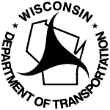 Wisconsin Department of TransportationDT2075        02/2023All project files utilize a consistent Box folder structure: Statewide Box Construction Folder GuidanceXXXXXXXX is the lowest project ID with no dashes 	Save this DT2075 checklist in Finals\Reports folder in Box as XXXXXXXX_DT2075.doc. Project files should include official documents, documentation of project decisions and all approval actions, documentation that fully supports expenditure of fund, documentation of project decision, and project correspondence, if applicable, including but not limited to the following:AASHTOWare Project (AWP) Records Source DocumentationMaterials Other Records, Documents and Processes Verify all applicable forms and spreadsheets have been submittedhttps://awpkb.dot.wi.gov/Content/constr/Pantry/StatewideForms.htmFrequently used forms: Yes	/	NA	 Piling Record (DT1315) & Pile Driving Data (DT1924) 	 Field Welding Inspection Checklist (DT2320) 	 Contractor Field Welding Plan (DT2337) 	 Pavement Marking Daily Reports (DT2130/2131)	 High Strength Steel Anchor Rod Installation (DT2321)	 High Strength Bolts (DT2114 and DT2322)	 Odometer Log / Locating No Passing Zones (DT2124)	 High Strength Steel Anchor Rod Installation (DT2321)	 Structure Clearance Form(s)	 Survey documents (Benchmark, Tie Sheets for Section Corners, As Staked R/W, etc.)	 Curb Ramp Compliance Post Construction Report(s)	 Guardrail Post Sampling Data FormReportBox LocationFile Name Daily Diary Report (All diaries)Finals\ReportsXXXXXXXX_Diary.pdf Item History to Date Report (All items)Finals\ReportsXXXXXXXX_IHTD.pdf Payment Estimate for Contractor (All payment est.)ItemSourceDocs\EstimateStockpileXXXXXXXX_EstX.pdf Change Order Report (All change orders)ChangeMgmt\ChangeOrderCMJ\ExecutedXXXXXXXX_ExecutedCCOX.pdf, XXXXXXXX_SignedCMJX.pdf Explanation of Variation ReportFinals\ReportsXXXXXXXX_EOV.pdf Project Payment Report xls  Finals\ReportsXXXXXXXX_PPR.xls Weekly Report of Time Charges (Working day contracts)Finals\ReportsXXXXXXXX_TimeChargesYYMMDD.pdf Contract Project Design Evaluation Report(s) (DQIs)Finals\ReportsXXXXXXXX_DQI.pdf Contractor Evaluation(s)Finals\ReportsXXXXXXXX_ContractorEval-Name.pdf Utility Conflict Report(s)ContrOps\UtilitiesXXXXXXXX_UCR.pdf Stockpile Summary Report(s)ItemSourceDocs\EstimateStockpileXXXXXXXX_StockpileX.pdfReport/DocumentsBox LocationFile Name SpreadsheetsItemSourceDocs\SpreadsheetsName by Bid Item # or Contract Line #  TicketsItemSourceDocs\TicketsName by Bid Item # or Contract Line #  CADDFiles ItemSourceDocs\CADDFilesRecommend to name by topicReports/DocumentsBox LocationFile Name Project Materials RecordsFinals\MaterialsFinals\ProjectMaterialRecordsRecommend to name by topic Material ArchivesFinals\MaterialsFinals\MaterialArchivesRecommend to name by topic DT1310Finals\MaterialsFinals\DT1310XXXXXXXX_DT1310.pdf XXXXXXXX_DT4567.pdfReportBox LocationFile Name  As Built PlanPlan\AsbuiltXXXXXXXX_Asbuilt.pdf XXXXXXXX_AsbuiltStructure.pdf Contractors ScheduleScheduleRecommend to name by date or topic Meeting Minutes (precon, weekly progress, etc.)MeetingRecommend to name by date or topic Correspondence (email, letters, etc.)ProjectMgmt\ContractCorrXXXXXXXX_Emails.pdf, XXXXXXXX_NTP.pdf, XXXXXXXX_AwardLetter.pdf, XXXXXXXX_Punchlist.pdf, etc. Request to SubletProjectMgmt\Compliance\SubletsXXXXXXXX_Sublets.pdf Erosion Control Implementation PlanEnvironmental\StormwaterEC\ECIPXXXXXXXX_ECIP.pdf Photo and videosSiteDocumentationRecommend to name by date or topic Haul Road LogsSiteDocumentationXXXXXXXX_RoutenameBefore   XXXXXXXX_RoutenameAfter WPDES General Permit Notice of Termination (If applicable)Environmental\StormwaterECXXXXXXXX_NOT.pdf Coordinate with PM to finalize Traffic Management Plan (TMP)  Coordinate with PM to finalize Traffic Management Plan (TMP)  Coordinate with PM to finalize Traffic Management Plan (TMP)  Enter Production Rates Using Online Tool (wisdot-productivity (wisc.edu)) Enter Production Rates Using Online Tool (wisdot-productivity (wisc.edu)) Enter Production Rates Using Online Tool (wisdot-productivity (wisc.edu))